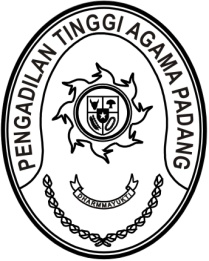 MAHKAMAH AGUNG REPUBLIK INDONESIADIREKTORAT JENDERAL BADAN PERADILAN AGAMAPENGADILAN TINGGI AGAMA PADANGJalan By Pass KM 24, Batipuh Panjang, Koto TangahKota Padang, Sumatera Barat 25171 www.pta-padang.go.id, admin@pta-padang.go.idSURAT TUGASNomor : 2399/KPTA.W3-A/HK2.6/IX/2023Menimbang 	:   bahwa dalam rangka pelaksanaan kegiatan bedah berkas yang akan dilaksanakan oleh Pengadilan Tinggi Agama Padang, dipandang perlu menugaskan Hakim dan Aparatur Pengadilan Tinggi Agama Padang untuk melakukan persiapan kegiatan dimaksud;Dasar	:	Surat Ketua Pengadilan Tinggi Agama Padang nomor 
W3-A/2375/OT.00/IX/2023 hal Undangan;MENUGASKANKepada         	: 	1.	Dr. Drs. H. Pelmizar, M.H.I., 195611121981031009, Pembina Utama IV/e, Ketua;		2.	Drs. Bahrul Amzah M.H., 195810201989031003, Pembina Utama IV/e, Hakim Tinggi;		3.	Dr. Drs. H. Abdul Hadi M.H.I., 196212281993031004, Pembina Utama IV/e, Hakim Tinggi;		4.	Rinaldi Orlando, A.Md.A.B., 199902122022031007, Pengatur II/c, Pengelola Perkara		5.	Doni Windra, PPNPN;Untuk	: 	Melakukan persiapan pelaksanaan kegiatan bedah berkas di lingkungan Pengadilan Tinggi Agama Padang pada tanggal 
14 September 2023 di Bukittinggi;		Surat tugas ini dibuat untuk dipergunakan sebagaimana mestinya.    Padang, 13 September 2023	Ketua,PelmizarTembusan: - Pelaksana Tugas Direktur Jenderal Badan Peradilan Agama Mahkamah Agung RI